OUTPUT 1 2017-1-EL01-KA204-0363101.2.Copy the table …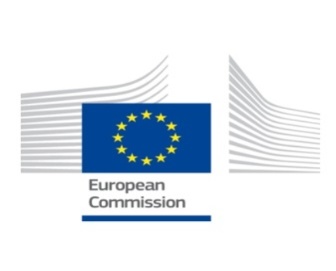 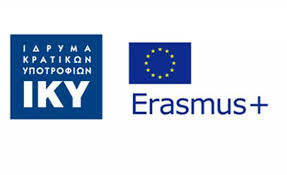 Name of artworkIn original languageType of artworkNovel, film, etcCreatorName in original languageYear of creationCopyright holderName of company, person, etcArtwork extractThe picture, a part of the novel, a link to a you tube video, etcImage (if available)For example, a book coverDescription of the work in the national languagePlace the artwork in context. Was the author an emigrant? What does the painting represent? (Not too much!)Description of the work in EnglishA translation of the aboveAppropriate age of people working with thisDo you think it is good for:Primary students?Secondary?Adults only?Everyone?